1. Су-Джок терапия- стимулирует высокоактивные точки соответствующие  всем органам и системам, расположенным на кистях рук;- развивает мелкую моторику.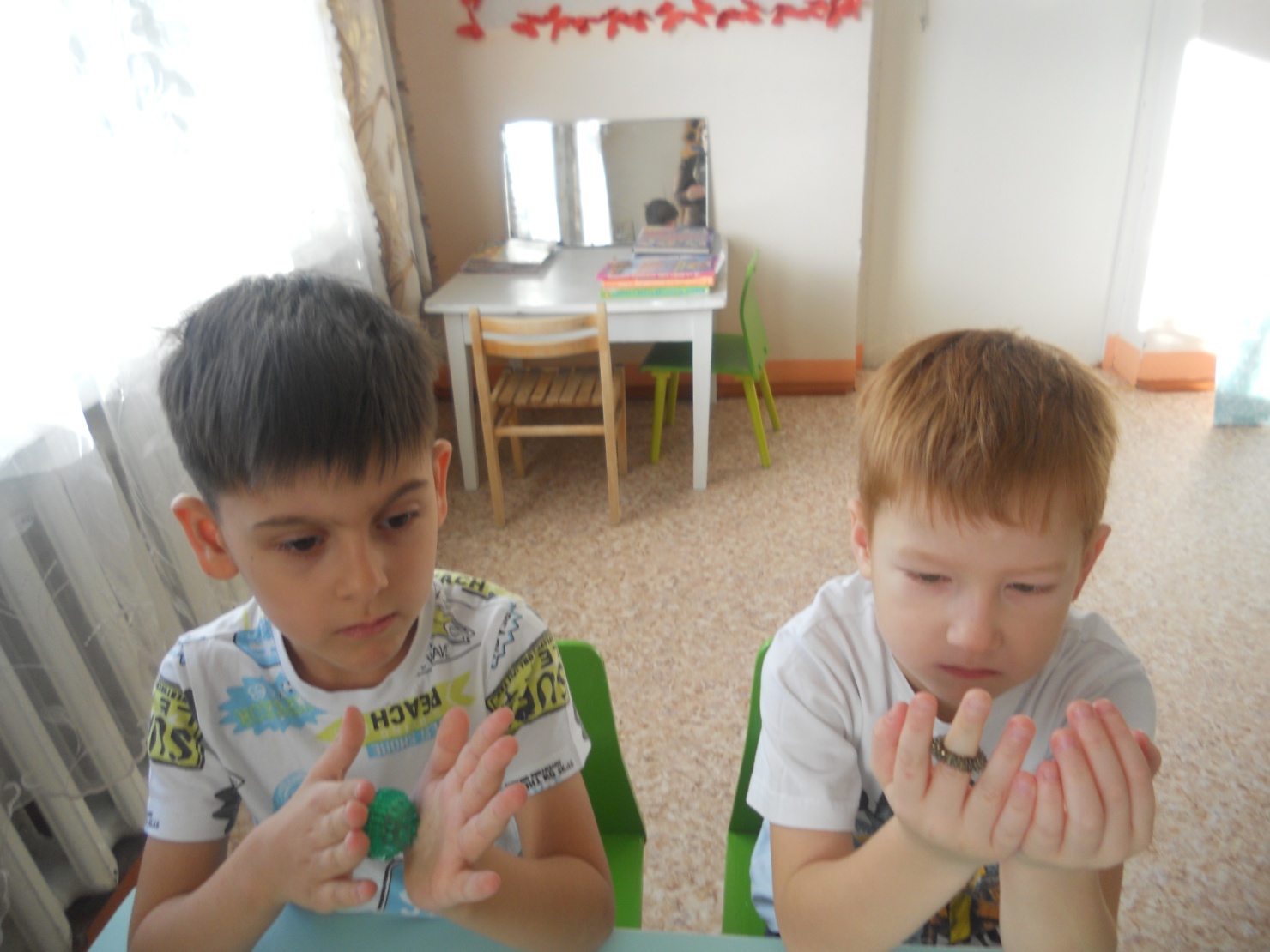 2. Массаж и самомассаж- улучшает функцию рецепторов проводящих путей;- усиливает рефлекторные связи коры головного мозга с мышцами.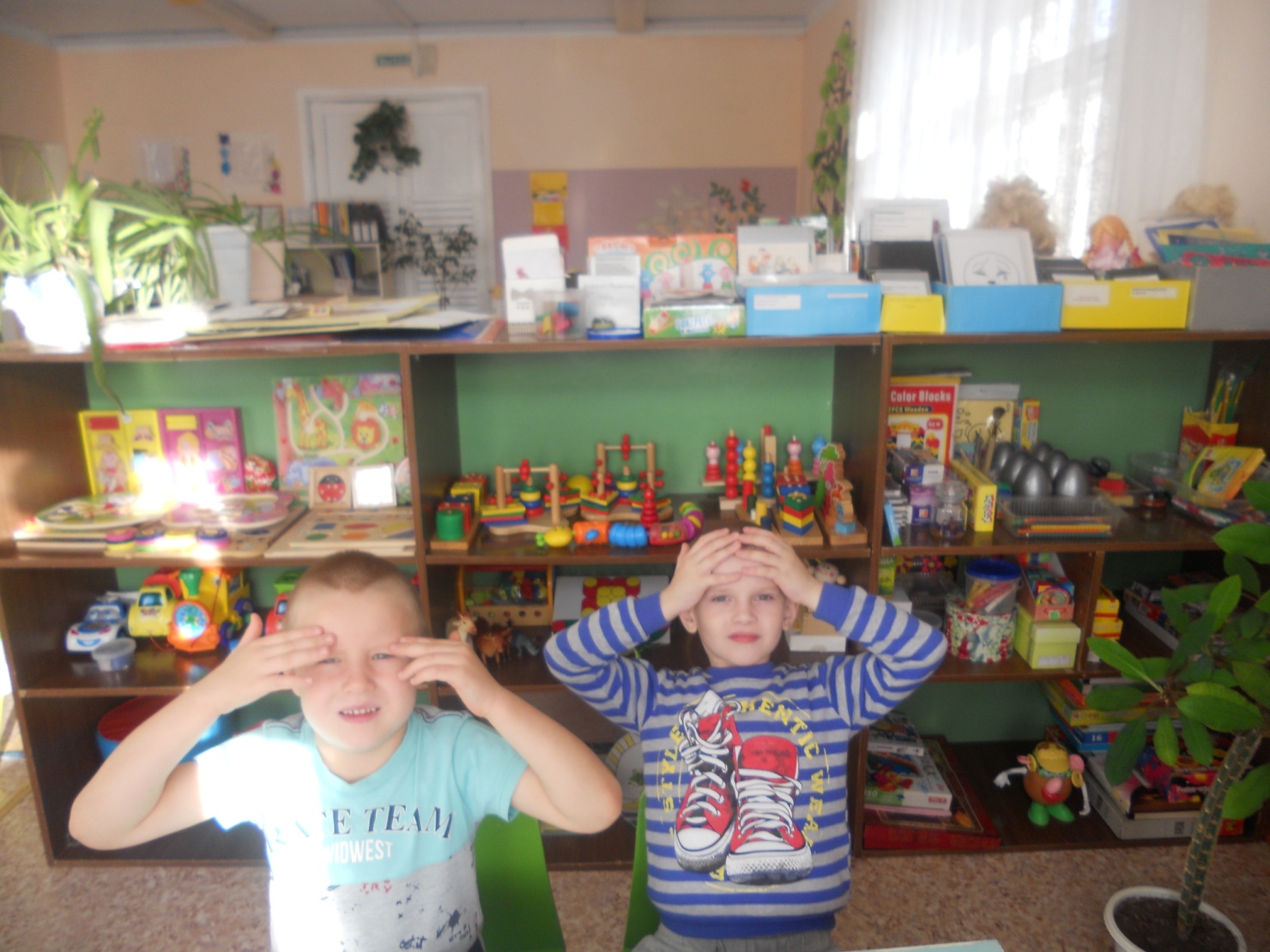 3. Кинезиологические упражненияПозволяют улучшить память, внимание, пространственные представления, мелкую и общую моторику и в результате решать проблемы коррекции речи.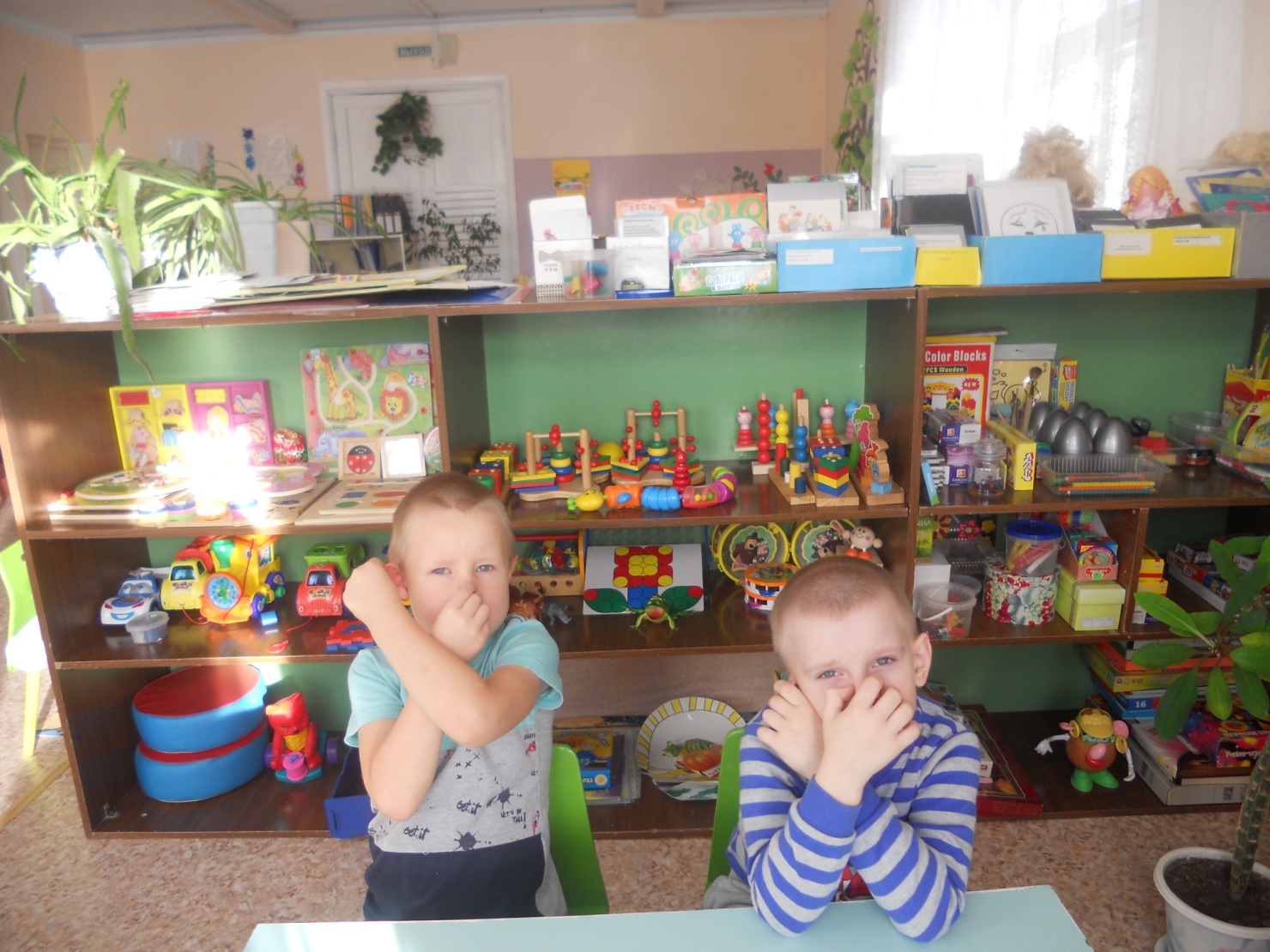 4. Дыхательная гимнастика- корректирует нарушение речевого дыхания;- помогает выработать диафрагмальное дыхание, продолжительность, силу и правильное распределение выдоха.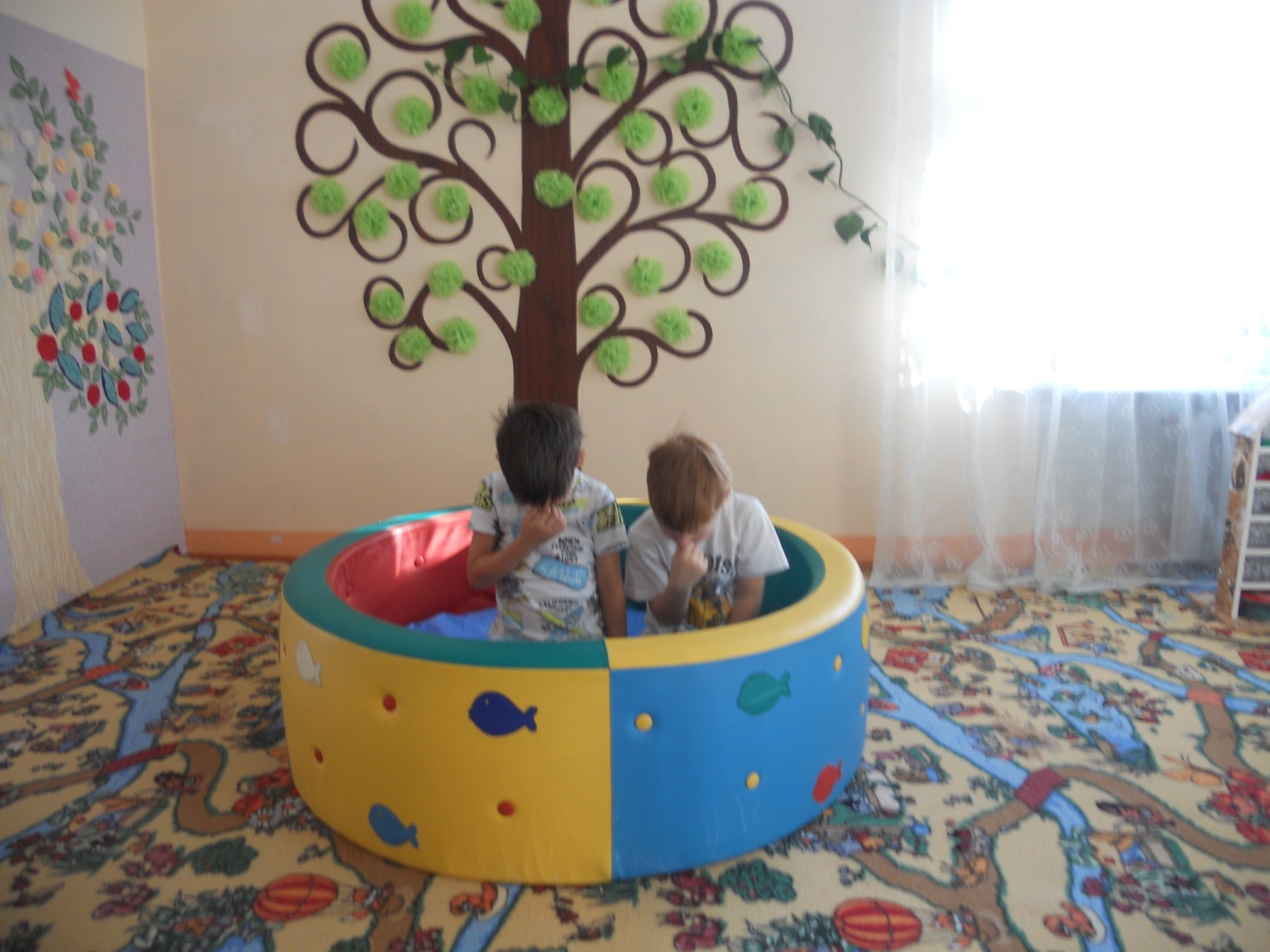 